Федеральное государственное бюджетное образовательное учреждение  высшего образования «Красноярский государственный медицинский университет имени профессора В.Ф. Войно-Ясенецкого»Министерства здравоохранения Российской ФедерацииФармацевтический колледж Дневник производственной практики по ПМ 03. «Проведение лабораторных биохимических исследований» Политова Вероника НиколаевнаФИО Место прохождения практики: Красноярская городская детская больница № 1, Детская поликлиника №3	  	 	            (медицинская организация, отделение) с «11» ноября  2019 г.   по  «_____» декабря 2019 г. Руководители практики: Общий – Ф.И.О. (его должность)  	 Непосредственный – Ф.И.О. (его должность)Методический –   	 	Перфильева Г.В.  	 	 	 	 	 Красноярск, 2020 График прохождения практики. Инструктаж по технике безопасностиОтветственность за технику безопасности в лаборатории несет заведующий. К работе в лаборатории допускаются лица после прохождения ими вводного инструктажа, стажировки на рабочем месте и сдачи экзамена по технике безопасности. Лица, не изучившие правила обращения с приборами, к работе с ними не допускаются.В химической лаборатории запрещается:работать при неисправности вентиляции;работать с огнеопасными и взрывчатыми веществами вблизи включенных горелок и электрических приборов;оставлять без присмотра нестационарные нагревательные приборы, открытое пламя, работающие установки;работать с неисправным оборудованием;работать без спецодежды;работать в лаборатории одному.Каждый работник в лаборатории должен иметь защитные приспособления: очки или маску, резиновые перчатки, спецодежду (халат), а в некоторых случаях - прорезиненный фартук и противогаз (для аварийного использования).Все личные вещи должны находиться в специально отведенном месте.При окончании работы необходимо выключить силовую электросеть, привести в порядок рабочее место, вымыть и убрать посуду, закрыть газовые и водяные краны, поставить на место реактивы.Для тушения пожара лаборатория должна быть оснащена огнетушителями (в том числе обязательно углекислотными), одеялами и кошмой на случай загорании одежды на сотрудниках.В лаборатории должна быть аптечка с полным набором медикаментов и средств, для оказания первой помощи.Подпись общего руководителя________________________Подпись студента___________________________________ДЕНЬ 1 (11.11.2020)Тема: Техника безопасности при работе в КДЛ.Техника безопасности при работе с химическими реактивамиПеред работой проверяется исправность оборудования, рубильников, наличие заземления.При определении запаха химических веществ, следует нюхать осторожно, направляя к себе пары или газы движения руки.Нагревание посуды из обычного стекла на открытом огне без асбестированной сетки запрещено.При нагревании жидкости в пробирке держат в сторону от себя и других.Работа с едкими и ядовитыми веществами, а также с органическими растворителями проводится только в вытяжных шкафах.Работу с ядовитыми веществами проводят в резиновых перчатках и защитных очках.Щелочи следует брать из банки щипцами.Смешивание или разбрызгивание хим. реактивов сопровождающиеся выделением тепла, следует проводить в термостойкой или фарфоровой посуде.Нагревание ядовитых веществ, проводится в круглодонных колбах.Техника безопасности при работе с биологическим материаломРаботать с биологическими материалом необходимо в спецодежде (мед.халат, перчатки, шапочка, сменная обувь), при угрозе разбрызгивании крови – в маске, защитных очках, клеенчатом фартуке.Все повреждения на коже рук должны быть заклеены лейкопластырем, необходимо избегать порезов и уколов.Запрещается пипетирование крови ртом, необходимо использовать резиновые груши или автоматические дозаторы.По окончании работы проводят дезинфекцию рабочей поверхности стола.При возникновении аварийной ситуации необходимо немедленно:При попадании биологической жидкости на не защищенную кожу – немедленно обработать кожу 70% спиртом, вымыть руки дважды с мылом под проточной водой, повторно обработать 70% спиртом При попадании биологической жидкости в глаза – обильно промыть струей воды и закапать один из растворов: 1% раствор борной кислоты, 0,05% раствор KMnO4, 1% раствор протаргола, 30% раствор альбуцида 3. При попадании биологической жидкости в рот - прополоскать водой, а затем одним из растворов: 1% борной кислотой, 0,05% KMnO4 , 70% спиртом При попадании биологической жидкости в нос – обильно промыть водой, затем закапать один из растворов: 1% раствор протаргола, 0,05% KMnO4, 30% раствор альбуцида. При получении травмы (укол, порез, ссадина) во время работы с биологической жидкостью, если из раны течет кровь – не останавливать, если кровотечения нет – выдавить несколько капель крови, затем обработать рану 70% спиртом, промыть под проточной водой с мылом дважды, обработать йодом, заклеить пластырем (или клеем БФ) или сделать повязку. При загрязнении биологической жидкостью перчаток протереть перчатки дезинфицирующим раствором (3% хлорамин, 6% перекись водорода), затем промыть руки в перчатках дважды с мылом, вытереть перчатки специальным полотенцем для перчаток и протереть спиртом. После того как мне рассказали технику безопасности, выдали регистрационный номер волонтера:Регистрационная карта участника программы медицинского добровольчества Данная регистрационная карта является источником информации о ваших регистрационных данных, которые позволяют 	однозначно идентифицировать вас в качестве участника программы медицинского добровольчества.Ваш регистрационный номер остается неизменным на всем протяжении вашего участия в программе.Пожалуйста, распечатайте данную регистрационную карту и сохраняйте ее в течение всего периода участия в программе медицинского добровольчества.ДЕНЬ 2 (12.11.2020)Пришла к 8:00 в Поликлинику № 1 по адресу Юшкова 14а, мне рассказали как правильно разговаривать с пациентами по рабочему телефону. Телефон мне выдали с рабочей сим-картой и дали пользоваться до конца моей волонтерской работы в больнице.Я обзвонила около 210 родителей с подтвержденным COVID-19 и узнавала как чувствуют себя дети, появились ли у них симптомы данного заболевания. Если да, то я им давала номер контактного центра для того чтобы их связали с врачом для дистанционного общения по поводу лечения.После этого меня перевели в другую поликлинику № 3 по адресу Новая заря 1 для дальнейшего волонтерства там.Моя задача была такая же как и в поликлинике № 1, я обзвонила около 100 родителей. Они задавали мне разные вопросы на которые я отвечала.Мой рабочий день закончился в 14:00.На сайте КРАС ГМУ я прошла обучение и сдала тест ля дальнейшей работы волонтером.«COVID-19. Тактика медицинского персонала при работе с вирусной инфекцией»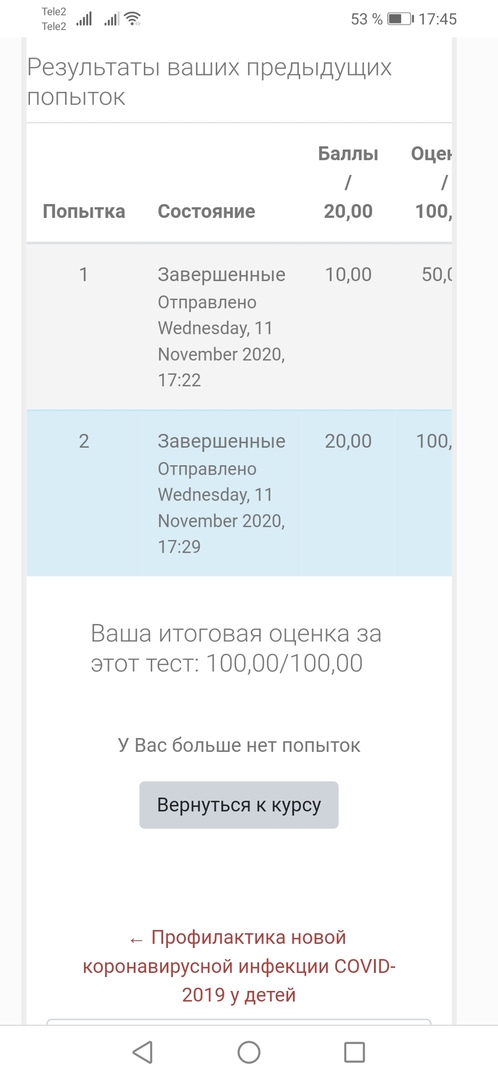 ДЕНЬ 3 (13.11.2020)Пришла в поликлинику № 3 к 8:00 и начала обзванивать родителей количество 52.Затем мне дали задание позвонить родителям и сообщить о том, что у их  детей 2 отрицательных результата и они могут прийти в больницу за выпиской.Затем мне дали задание позвонить родителям и сообщить о том что сегодня к ним приедут бригада по COVID -19 для взятия мазка количество 120 человек.ДЕНЬ 4 (14.11.2020)Мой рабочий день начался в 9:00,я начала обзванивать родителей с COVID -19 и спрашивать как себя чувствуют их дети, если у детей появились симптомы, то им надо было позвонить в контактный центр. Количество 20 шт.Затем мне дали 22 листа с ФИО пациентов, которые были в контакте с COVID -19 заболевшими, мне надо было вписать номера их телефона.Мой рабочий день закончился в 15:00.
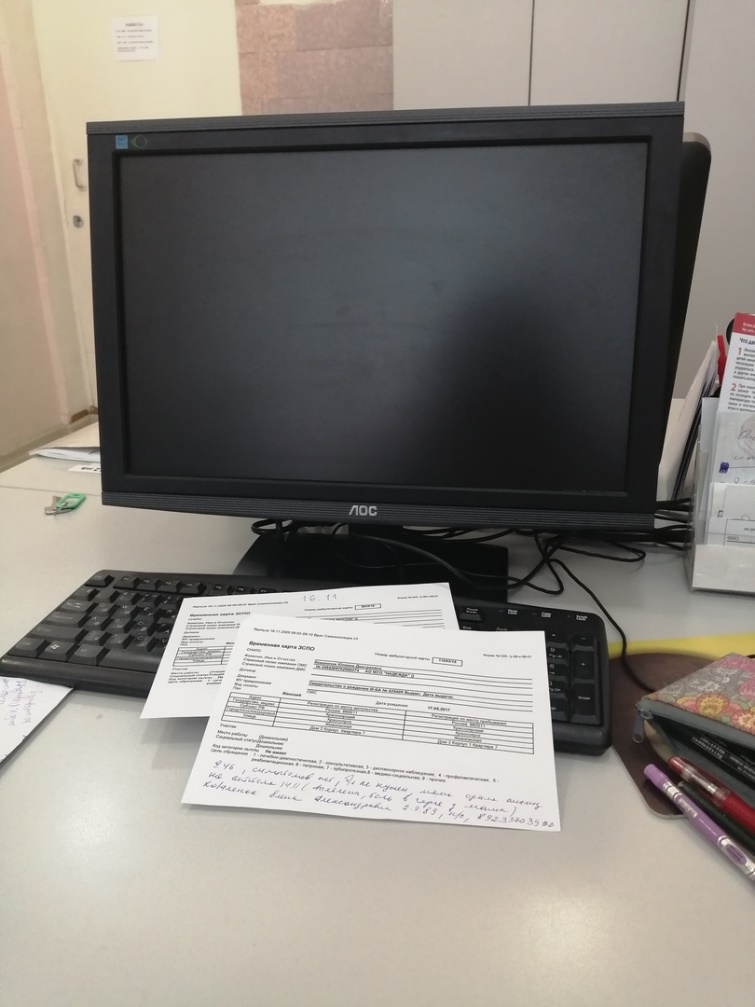 ДЕНЬ 5 (16.11.2020)Мой рабочий день начался в 9:00,я начала обзванивать родителей с COVID -19 и спрашивать как себя чувствуют их дети, если у детей появились симптомы, то им надо было позвонить в контактный центр. Количество 47 шт.Мне дали список детей, которым надо было позвонить и сказать какого числа доктор приедет что бы взять мазки по предписанию Роспотребнадзора. Количество 111человек.Так же звонили люди и я отвечала на их вопросы по поводу результата теста.Рабочий день закончился в 15:00.ДЕНЬ 6 (17.11.2020)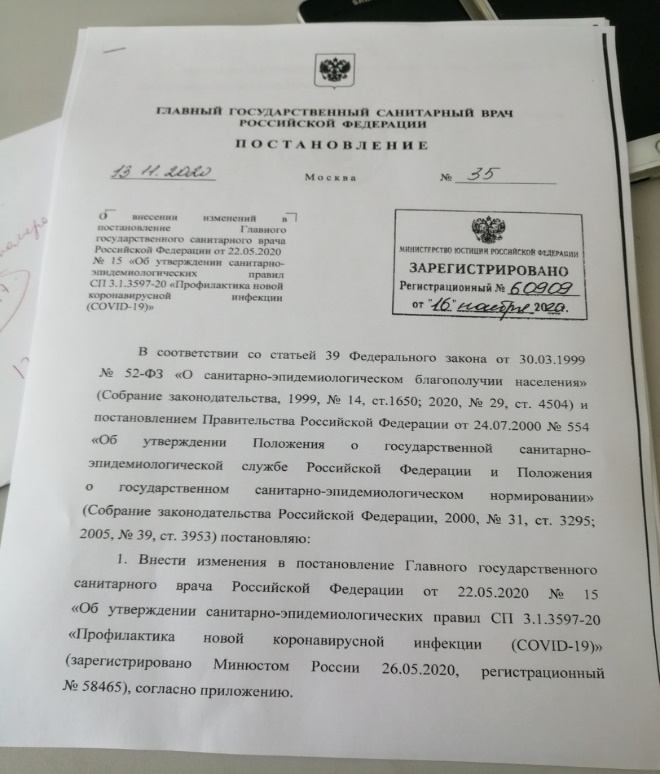 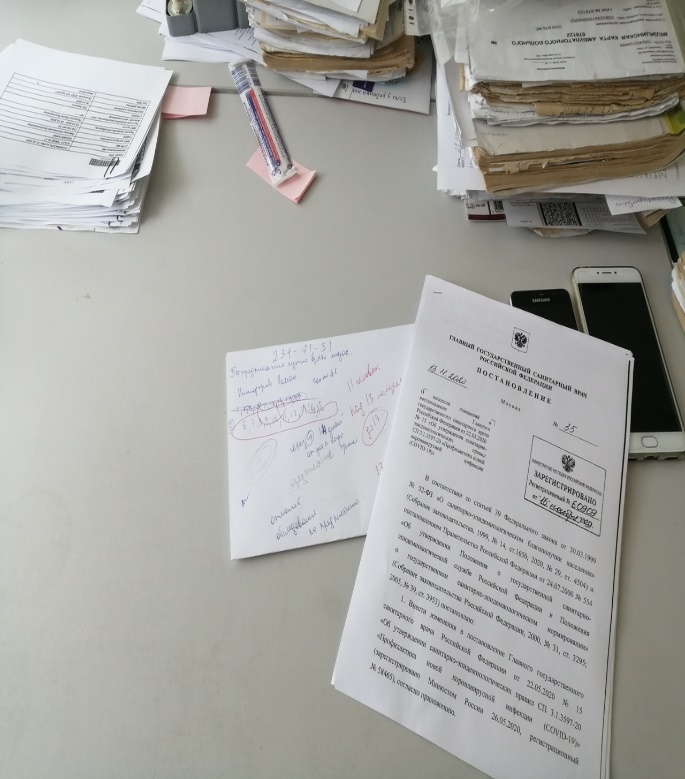 Мой рабочий день начался в 9:00,я начала обзванивать родителей с COVID -19 и спрашивать как себя чувствуют их дети, если у детей появились симптомы, то им надо было позвонить в контактный центр. Количество 38 шт.Затем мне сообщили о том что пришло новое постановление, которое отменяет взятие мазка по постановлению Роспотребнадзора.Я позвонила около 15 человек и сообщила о том что мы не сможем приехать, т.к изменили порядок взятия мазка на COVID -19.Мой рабочий день закончился в 15:00.ДЕНЬ 7 (18.11.2020)Мой рабочий день начался в 9:00, я начала обзванивать родителей с COVID -19 и спрашивать как себя чувствуют их дети, если у детей появились симптомы, то им надо было позвонить в контактный центр. Количество 43 шт.Мне дали список детей, которым надо было позвонить и сказать какого числа доктор приедет что бы взять мазок по жалобе. Количество 36 человек.Так же звонили родители детей и я отвечала на их вопросы по поводу результата теста.Выдали карты уже выздоровевших детей, моя задача была сообщить им о то что они могут приди в фельдшеру за справкой о выписке.Рабочий день закончился в 15:00.Дали адрес что бы я съездила и отвезла лекарство.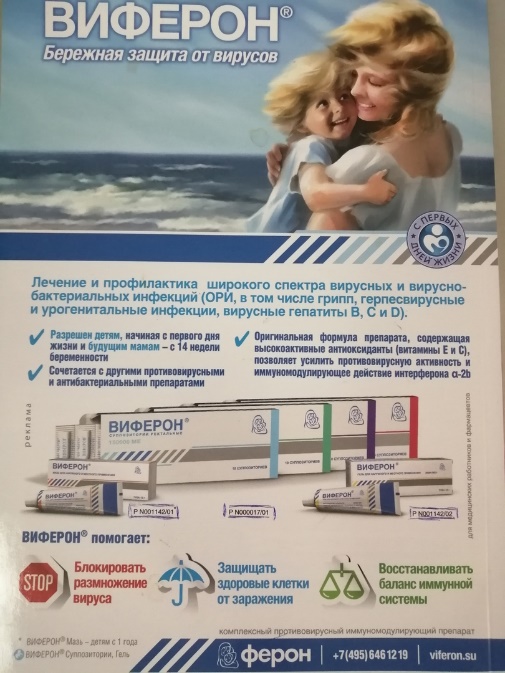 ДЕНЬ 8 (19.11.2020)Мой рабочий день начался в 9:00,я начала обзванивать родителей с COVID -19 и спрашивать как себя чувствуют их дети, если у детей появились симптомы, то им надо было позвонить в контактный центр. Количество 50 шт.Мне дали список детей, которым надо было позвонить и сказать какого числа доктор приедет что бы взять мазки по жалобе. Количество 40 человек.Так же звонили родители детей и я отвечала на их вопросы по поводу результата теста.Выдали карты уже выздоровевших детей, моя задача была сообщить им о то что они могут приди в фельдшеру за справкой о выписке.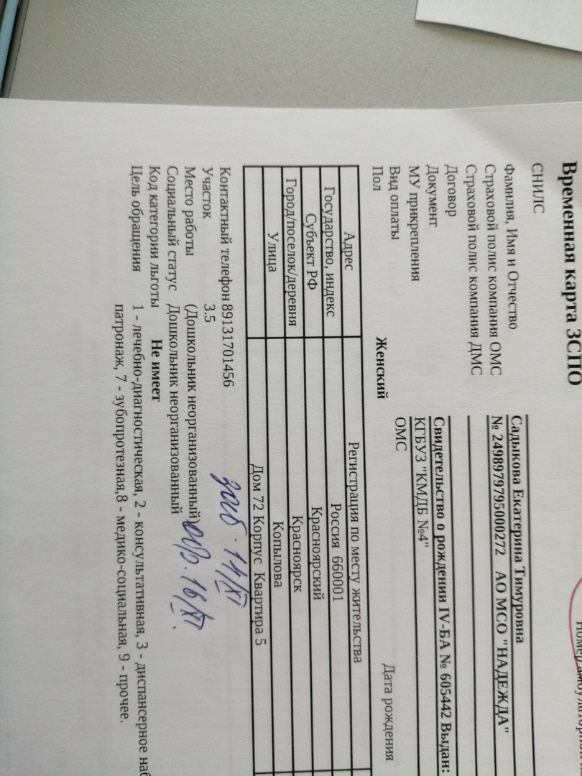 Пример как выглядит временная карта больного ребенка COVID -19.Рабочий день закончился в 15:00.ДЕНЬ 9 (20.11.2020)Мой рабочий день начался в 9:00, я начала обзванивать родителей с COVID -19 и спрашивать как себя чувствуют их дети, если у детей появились симптомы, то им надо было позвонить в контактный центр. Количество 20 шт.Мне дали список детей, которым надо было позвонить и сказать какого числа доктор приедет что бы взять мазки по жалобе. Количество 97человек.Так же звонили родители детей и я отвечала на их вопросы по поводу результата теста.Дали 2 адреса что бы я съездила и отвезла лекарство.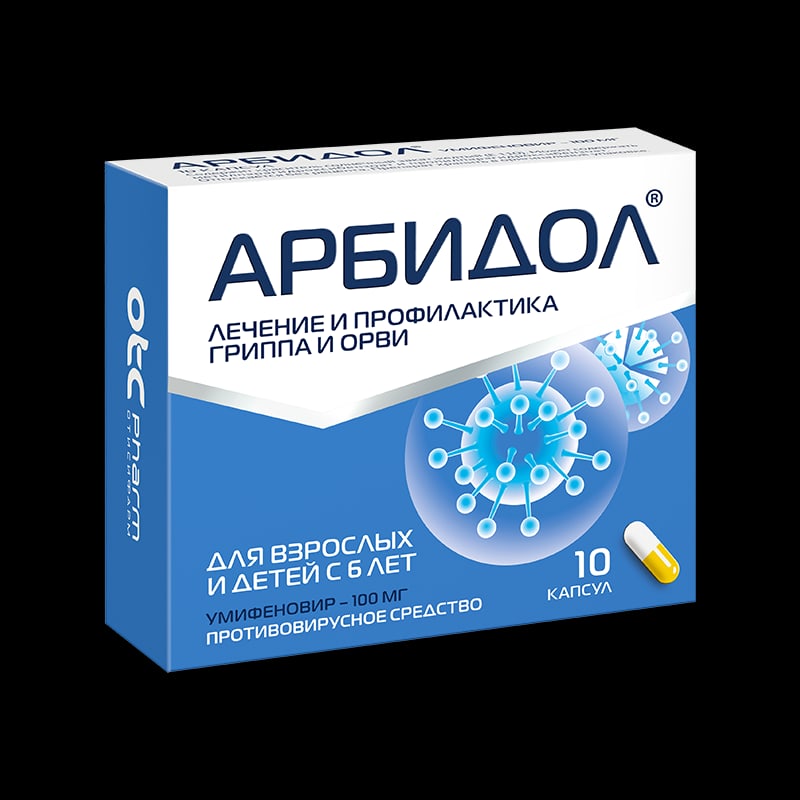 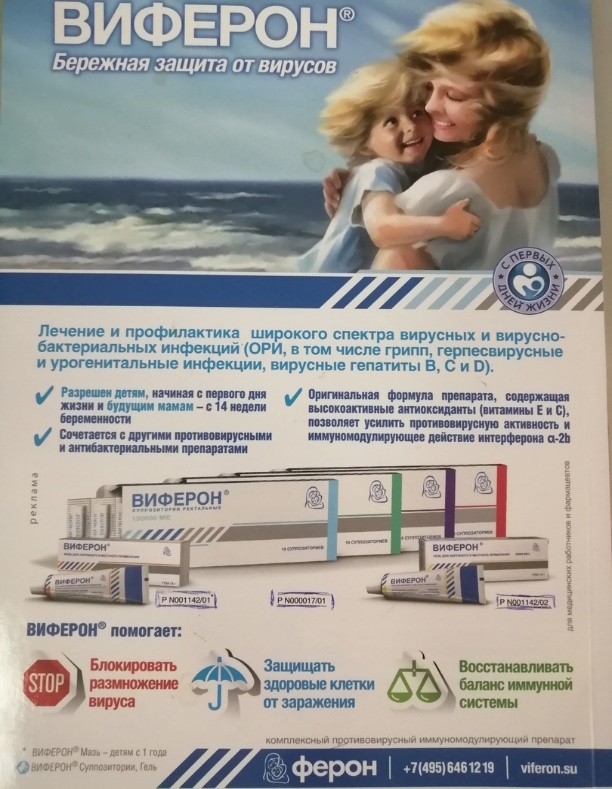 Рабочий день закончился в 15:00.ДЕНЬ 10 (21.11.2020)Мой рабочий день начался в 9:00, я начала обзванивать родителей с COVID -19 и спрашивать как себя чувствуют их дети, если у детей появились симптомы, то им надо было позвонить в контактный центр. Количество 12 шт.Мне дали список детей, которым надо было позвонить и сказать какого числа доктор приедет что бы взять мазки по жалобе. Количество 23 человек.Так же звонили люди и я отвечала на их вопросы по поводу результата теста. Прикрепляла результаты анализам к картам больных детей.Рабочий день закончился в 15:00.№ п/п Дата Часы оценка Подпись руководителя. 1 2 3 4 5 6 7 8 9 10 11 12 13 14 15 16 17 18 19 20 21 22 23 24 ФамилияПолитова ИмяВероника ОтчествоНиколаевна Дата рождения08.03.2001Регистрационный номер13029Дата регистрации10.11.2020Контактный телефон+7 (952) 751-4379Адрес электронной почтыvpolitova57@gmail.com